«  02 »  февраля 2021г.							      № 34      О внесении изменений в приложение № 2 к постановлению администрации поселка Березовка от 20 января 2021года №14 «Об утверждения Положения о порядке работы комиссии по вопросам установления стажа муниципальной службы и включения в стаж муниципальной службы для назначения пенсии за выслугу лет иных периодов трудовой деятельности»В соответствии с Федеральным законом от 02.03.2007 № 25-ФЗ «О муниципальной службе в Российской Федерации», Законом Красноярского края от 24.08.2008 №5-1565 «Об особенностях правового регулирования муниципальной службы Красноярского края», Решением Березовского поселкового Совета депутатов №12-7 от 27.06.2011 «Об утверждении положения «О порядке выплаты пенсии за выслугу лет лицами, замещавшим должности муниципальной службы в администрации поселка Березовка»,  Решением Березовского поселкового Совета депутатов №35-10 от 20.11.2018 «Об утверждении Положения о порядке включения в стаж муниципальной службы для назначения пенсии за выслугу лет муниципальным служащим иных периодов трудовой деятельности», в целях регламентации порядка и условий включения иных периодов работы (службы) в стаж муниципальной службы, привлечения квалифицированных специалистов на муниципальную службу и обеспечение социальных гарантий муниципальных служащих, руководствуясь Уставом поселка Березовка:ПОСТАНОВЛЯЮ:1.     Внести  изменения  в приложение № 2 к постановлению администрации поселка Березовка от 20 января 2021года №14 «Об утверждения Положения о порядке работы комиссии по вопросам установления стажа муниципальной службы и включения в стаж муниципальной службы для назначения пенсии за выслугу лет иных периодов трудовой деятельности» следующего содержания: - Маханько Андрей Борисович – Заместитель главы поселка Березовка                                                         по жизнеобеспечению                                                        председатель комиссии - Кузнецов Александр Андреевич- заместитель главы поселка Березовка	по благоустройству                                                            заместитель председателя комиссииКонтроль над исполнением настоящего постановления оставляю за собой.Постановление вступает в силу со дня  официального опубликования в общественно политической газете «Пригород», подлежит размещению на официальном сайте администрации поселка Березовка.         Глава поселка 							С.А.Суслов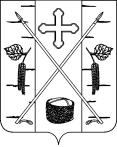 АДМИНИСТРАЦИЯ ПОСЕЛКА БЕРЕЗОВКАБЕРЕЗОВСКОГО РАЙОНА КРАСНОЯРСКОГО КРАЯПОСТАНОВЛЕНИЕп. Березовка